РЕШЕНИЕВ соответствии с Решением Городской Думы Петропавловск-Камчатского городского округа от 31.10.2013 № 145-нд «О наградах и почетных званиях Петропавловск-Камчатского городского округа» Городская Дума Петропавловск-Камчатского городского округаРЕШИЛА:1. Наградить Почетными грамотами Городской Думы Петропавловск-Камчатского городского округа за значительный вклад в развитие местного самоуправления на территории Петропавловск-Камчатского городского округа в результате эффективной и безупречной муниципальной службы, ответственного отношения к своим должностным обязанностям и высокого уровня профессионализма следующих муниципальных служащих аппарата Городской Думы Петропавловск-Камчатского городского округа:Глуховского Дмитрия Викторовича – заместителя руководителя аппарата Городской Думы Петропавловск-Камчатского городского округа - начальника управления по обеспечению деятельности органов Городской Думы и информационного обеспечения работы аппарата Городской Думы Петропавловск-Камчатского городского округа;Иванкова Тимура Павловича – начальника отдела по обеспечению деятельности органов и депутатских объединений Городской Думы управления по обеспечению деятельности органов Городской Думы и информационного обеспечения работы аппарата Городской Думы Петропавловск-Камчатского городского округа;Катрук Татьяну Олеговну – заместителя руководителя аппарата Городской Думы Петропавловск-Камчатского городского округа - начальника управления организационно-правового обеспечения работы аппарата Городской Думы Петропавловск-Камчатского городского округа;Любимову Надежду Эдуардовну – начальника общего отдела управления материально-технического и общего обеспечения работы аппарата Городской Думы Петропавловск-Камчатского городского округа;Лях Марину Сергеевну – консультанта информационного отдела управления по обеспечению деятельности органов Городской Думы и информационного обеспечения работы аппарата Городской Думы Петропавловск-Камчатского городского округа;Морозова Александра Александровича – начальника отдела организационной и кадровой работы управления организационно-правового обеспечения работы аппарата Городской Думы Петропавловск-Камчатского городского округа.2. Разместить настоящее решение на официальном сайте Городской Думы Петропавловск-Камчатского городского округа в информационно-телекоммуникационной сети «Интернет».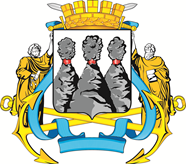 ГОРОДСКАЯ ДУМАПЕТРОПАВЛОВСК-КАМЧАТСКОГО ГОРОДСКОГО ОКРУГАот 30.03.2022 № 1158-р46-я (внеочередная) сессияг.Петропавловск-КамчатскийО награждении Почетными грамотами Городской Думы Петропавловск-Камчатского городского округа муниципальных служащих аппарата Городской Думы Петропавловск-Камчатского городского округаПредседатель Городской Думы Петропавловск-Камчатского городского округа Г.В. Монахова